č.						Předkládá:	Ing. Jiří Rozehnal 								náměstek primátora						Zpracovali:	Ing. Petr Brückner								vedoucí Odboru rozvoje a investic 								Drahomíra Zhánělová										ekonomka Odboru rozvoje a investicZasedání Zastupitelstva města Prostějovakonané dne 08.09.2020Rozpočtové opatření kapitoly 60 – rozvoj a investiceDětské hřiště v areálu TJ Sokol ČechoviceNávrh usnesení:Zastupitelstvo města Prostějova s c h v a l u j erozpočtové opatření, kterým se1. zvyšuje rozpočet výdajů2. snižuje rozpočet výdajůDůvodová zpráva:Předkládané rozpočtové opatření nemá vliv na rozpočet města.Jedná se pouze o přesun mezi kapitolou 70 – finanční a kapitolou 60 – rozvoj a investice.Odbor rozvoje a investic (dále jen ORI MMPv) předkládá Radě města Prostějova tento materiál na základě úkolu č. 23. z 22. porady primátora, konané dne 15.06.2020 – „Rekonstrukce hřiště v Čechovicích – OV schválil úhradu z alokovaných prostředků OV, ORI pověřeno vypsáním soutěže“Odbor rozvoje a investic zpracoval jednoduchou dokumentaci pro územní souhlas dětského hřiště v areálu TJ Sokol Čechovice, na základě podkladů a požadavků zástupců TJ Sokol Čechovice.Předpokládané finanční prostředky na realizaci dětského hřiště jsou vyčísleny na částku               350.000,-- Kč včetně DPH.Předmětem zakázky je vybudování venkovního dětského hřiště v areálu fotbalového hřiště TJ Sokol Čechovice. Na hřišti budou instalovány tři herní prvky, dopadová plocha bude z části písková, z části travnatý povrch. Hřiště bude oploceno plotem z dřevěných planěk a doplněno lavičkou a sluneční clonou. Po vydání územního souhlasu bude Odborem rozvoje a investic vypsáno výběrové řízení na zhotovitele zakázky s termínem dokončení prací do 11/2020.Ve schváleném rozpočtu města Prostějova pro rok 2020 nejsou na kapitole 60 „Rozvoj a investice“ na tuto akci vyčleněny finanční prostředky. Akce bude financována z prostředků pro Osadní výbor Čechovice. Rada města Prostějova dne 25.08.2020 doporučila Zastupitelstvu města Prostějova usnesením č. 0621 schválit výše uvedené rozpočtové opatření.PřílohaSituace stavby	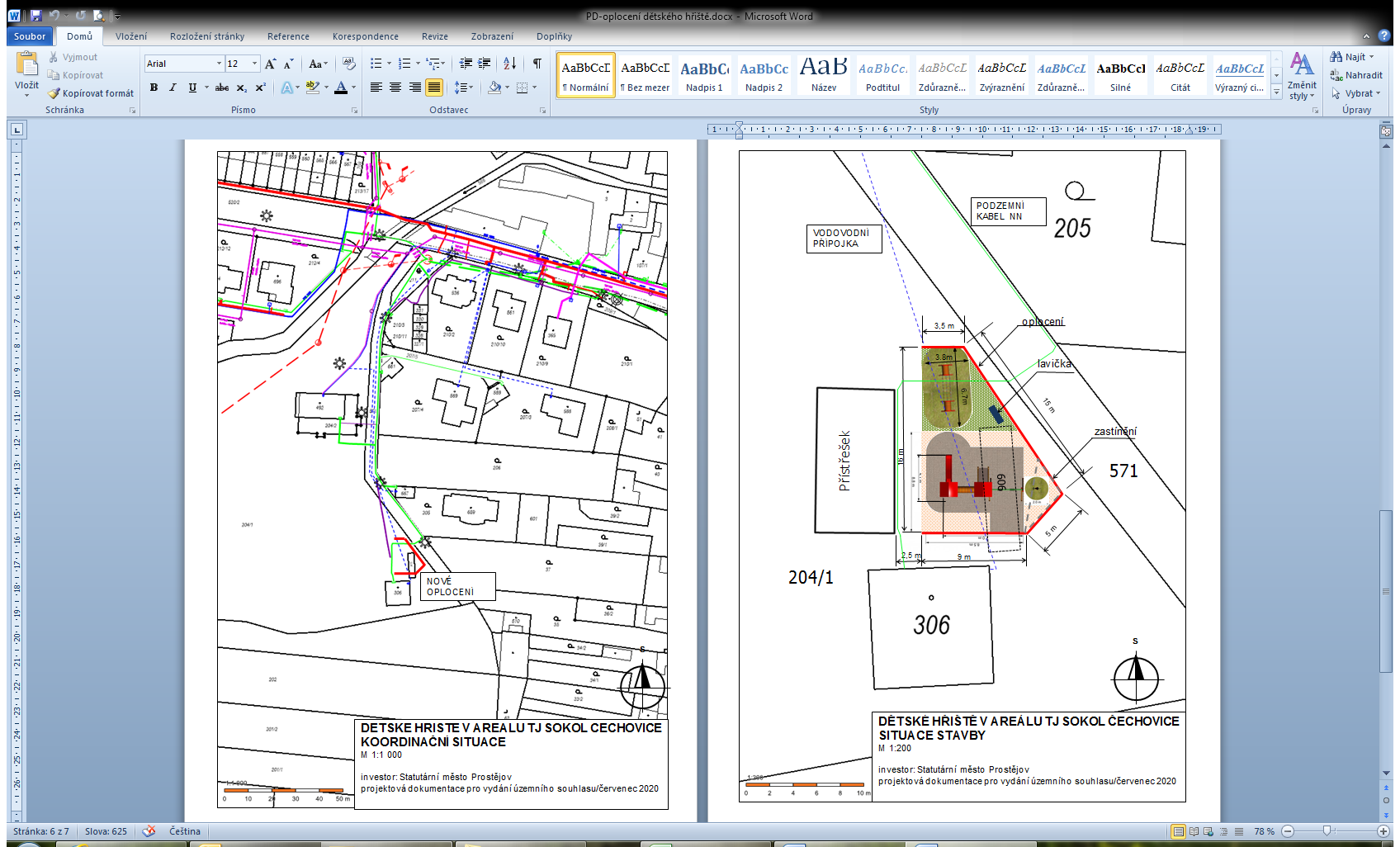 KapitolaODPAPolZPUZOrganizaceO hodnotu v Kč0060341261210600700000000350 000Zvýšení pol. 6121 – Dětské hřiště v areálu TJ Sokol Čechovice (rezerva – participace)Zvýšení pol. 6121 – Dětské hřiště v areálu TJ Sokol Čechovice (rezerva – participace)Zvýšení pol. 6121 – Dětské hřiště v areálu TJ Sokol Čechovice (rezerva – participace)Zvýšení pol. 6121 – Dětské hřiště v areálu TJ Sokol Čechovice (rezerva – participace)Zvýšení pol. 6121 – Dětské hřiště v areálu TJ Sokol Čechovice (rezerva – participace)Zvýšení pol. 6121 – Dětské hřiště v areálu TJ Sokol Čechovice (rezerva – participace)Zvýšení pol. 6121 – Dětské hřiště v areálu TJ Sokol Čechovice (rezerva – participace)KapitolaODPAPolZPUZOrganizaceO hodnotu v Kč0070640959010700000709002350 000Snížení pol. 5901 – nespecifikované rezervy – OV Čechovice, Domamyslice, KrasiceSnížení pol. 5901 – nespecifikované rezervy – OV Čechovice, Domamyslice, KrasiceSnížení pol. 5901 – nespecifikované rezervy – OV Čechovice, Domamyslice, KrasiceSnížení pol. 5901 – nespecifikované rezervy – OV Čechovice, Domamyslice, KrasiceSnížení pol. 5901 – nespecifikované rezervy – OV Čechovice, Domamyslice, KrasiceSnížení pol. 5901 – nespecifikované rezervy – OV Čechovice, Domamyslice, KrasiceSnížení pol. 5901 – nespecifikované rezervy – OV Čechovice, Domamyslice, KrasiceP o d p i s yP o d p i s yP o d p i s yP o d p i s yPředkladatelIng. Jiří Rozehnal, v. r. náměstek primátoraZa správnostIng. Petr Brückner, v. r.vedoucí Odboru rozvoje a investicZpracovatelDrahomíra Zhánělová, v. r.Odbor rozvoje a investic